JJournal writing Rubric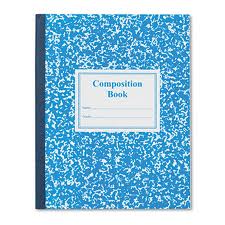 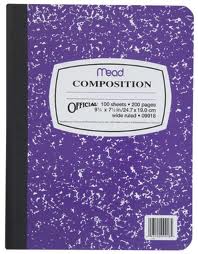 Student’s Name ________________________________SKILLSExpectation1234vocabularyDoes the student use varied and complex vocabulary?Student needs to use more variety and complexity in their vocabulary use.Sometimes uses variety and complexity in their vocabulary use.Student uses a good variety of vocabulary and this is complex.Student uses complex and varied vocabulary consistently.ElaborationDoes the student add details or give examples?Student needs to work on including details and examples.Sometimes student gives details or examples.Student always gives details or examples.Student gives many details and uses adjectives.StructureAre the student’s entries written in sequence with a beginning, middle and end?Student needs to work on sequencing his/her entries.Student’s entries are sometimes in sequence.Student’s entries are always in sequence.Student’s entries are always in sequence and he/she uses introductory and concluding sentences.ConventionsDoes the student write in sentences, use correct capitalization and spelling?Student needs to work on writing in sentences, using capitals and correct spelling.(Does 1 out of 3)Sometimes student writes in sentences, uses correct capitalization and spelling. (Does 2 out of 3)Student always writes in sentences, uses correct capitalization and spelling.Student does all that’s expected AND uses different kinds of punctuation. (? and !)LengthAre the student’s entries at least one page?Student needs to work on making his/her entries longer.Student’s entries are longer than 4 sentences.Student’s entries are always one page.Student’s entries are longer than one page.